Km-/rejse-/mødegodtgørelseKm-/rejse-/mødegodtgørelseKm-/rejse-/mødegodtgørelseKm-/rejse-/mødegodtgørelseKm-/rejse-/mødegodtgørelseKm-/rejse-/mødegodtgørelseKm-/rejse-/mødegodtgørelseKm-/rejse-/mødegodtgørelseKm-/rejse-/mødegodtgørelseKm-/rejse-/mødegodtgørelseKm-/rejse-/mødegodtgørelseKm-/rejse-/mødegodtgørelseKm-/rejse-/mødegodtgørelseKm-/rejse-/mødegodtgørelseKm-/rejse-/mødegodtgørelseKm-/rejse-/mødegodtgørelseLøn nr.Løn nr.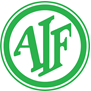 NavnAdressePostnr.ByByByEmailCPR-nr.CPR-nr.-               Tlf.               Tlf.               Tlf.               Tlf.               Tlf.Trækpct.Trækpct.     Bank reg.      Bank reg.      Bank reg.      Bank reg.      Bank reg.      Bank reg.      Bank reg.   Konto  KontoDatoMødested og formålAntal kmi egen bilUdlæg beløb og art(bilag vedlægges)KontoIdrætSamlet antal kmá kr. 3,70Dato: _____________________________________________________________________Underskrift beløbsmodtagerDato: _____________________________________________________________________Underskrift ansvarlig